COUNTY COMMISSION RECORD, VERNON COUNTYWednesday, March 6, 2024,	                                                                     2nd March Adj.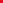 THE VERNON COUNTY COMMISSION MET, PURSUANT TO ADJOURNMENT, WEDNESDAY, MARCH 6, 2024, AT 9:00 A.M.  PRESENT: JOE WILSON, PRESIDING COMMISSIONER; CINDY THOMPSON, NORTHERN COMMISSIONER; EVERETT L. WOLFE, SOUTHERN COMMISSIONER;       DOVER TOWNSHIP AUDITCommissioner Wolfe reported that he had been informed that the cost of the Dover Township Audit was $28,834.00.          ROAD AND BRIDGEMike Reasoner, Road and Bridge Foreman, called on the Commission to discuss the purchase and pick up of a truck bed. Also discussed were items to be included in the agenda for the upcoming Township meeting on March 18th, quotes for a new tractor, and the following items that were sold on the Purple Wave Government Auction site on Tuesday, March 5th:  One Kent KF9QT breaker $2,350.00; One 1995 Volvo White GMC semi truck $11,000.00; One 1999 Dodge Ram 3500 flatbed pickup truck $7,100.00; One 2006 Chevrolet Silverado 3500 utility bed pickup truck $7,500.00Later discussed was the closing and opening of county roads.              BROADBANDShane Balk, Inetvisions, LLC, called on the Commission to discuss internet services in the county.     NRMCJason Anglin, NRMC CEO, Holly Bush, NRMC COO, and Jason McCormick, NRMC CRO, called on the Commission to submit an ARPA application.             RODEO ARENACommissioner Thompson made a motion to approve hiring Chuck McKellips, C. R. McKellips Rodeo Co, Inc., to replace and rebuild the back arena pens and roping boxes at the rodeo arena. Commissioner Wolfe seconded the motion. All voted yes to approve.                                                           COURTHOUSE SECURITYDeputy Bailey called on the Commission to discuss Courthouse security issues.        ADJOURNOrdered that Commission adjourn at 3:25 P.M. until Tuesday, March 12, 2024.ATTEST: ________________________________ APPROVED:_____________________________		CLERK OF COMMISSION			       PRESIDING COMMISSIONER